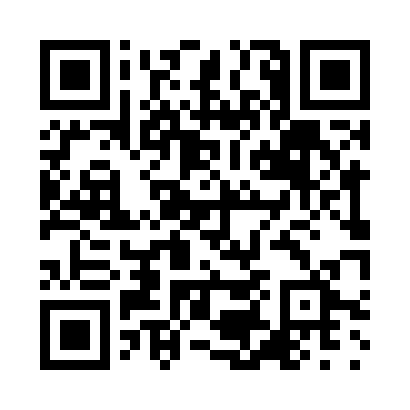 Prayer times for zminj, CroatiaWed 1 May 2024 - Fri 31 May 2024High Latitude Method: NonePrayer Calculation Method: Muslim World LeagueAsar Calculation Method: ShafiPrayer times provided by https://www.salahtimes.comDateDayFajrSunriseDhuhrAsrMaghribIsha1Wed3:555:531:014:588:1110:012Thu3:535:511:014:588:1210:033Fri3:505:501:014:598:1310:054Sat3:485:491:014:598:1410:075Sun3:465:471:015:008:1610:096Mon3:445:461:015:008:1710:117Tue3:425:441:015:008:1810:138Wed3:405:431:015:018:1910:159Thu3:375:421:015:018:2110:1710Fri3:355:411:015:028:2210:1811Sat3:335:391:015:028:2310:2012Sun3:315:381:015:028:2410:2213Mon3:295:371:015:038:2510:2414Tue3:275:361:015:038:2610:2615Wed3:255:351:015:048:2810:2816Thu3:235:331:015:048:2910:3017Fri3:215:321:015:048:3010:3218Sat3:195:311:015:058:3110:3419Sun3:175:301:015:058:3210:3620Mon3:155:291:015:068:3310:3821Tue3:135:281:015:068:3410:4022Wed3:115:271:015:068:3510:4123Thu3:105:271:015:078:3610:4324Fri3:085:261:015:078:3710:4525Sat3:065:251:015:088:3810:4726Sun3:045:241:025:088:3910:4927Mon3:035:231:025:088:4010:5028Tue3:015:231:025:098:4110:5229Wed3:005:221:025:098:4210:5430Thu2:585:211:025:098:4310:5531Fri2:575:211:025:108:4410:57